Об утверждении комплексного плана мероприятий по увеличению поступлений налоговых и неналоговых доходов консолидированного бюджета сельского поселения Бурлинскийсельсовет муниципального района Гафурийский район Республики Башкортостан до 2020 годаВ целях обеспечения исполнения доходной части консолидированного бюджета сельского поселения Бурлинский сельсовет муниципального района Гафурийский район Республики Башкортостан постановляю:1. Утвердить прилагаемый комплексный план мероприятий  по увеличению поступлений налоговых и неналоговых доходов консолидированного бюджета сельского поселения Бурлинский сельсовет муниципального района Гафурийский район Республики Башкортостан до 2020 года (далее – комплексный план).2. Контроль за выполнением настоящего постановления оставляю за собой.3. Обнародовать данное постановление на информационных стендах администрации сельского поселения Бурлинский сельсовет.Глава сельского поселения:                                           А.К.Хайретдинов
                    							 Утвержден
     							постановлением Администрации    							Сельского поселения Бурлинский сельсовет                                                                                         Муниципального района  Гафурийский район
                  							  Республики Башкортостан
                     							           от 26 марта . N 17Комплексный планмероприятий по увеличению поступлений налоговых и неналоговых доходов консолидированного бюджета сельского поселения Бурлинский сельсовет муниципального района Гафурийский район Республики Башкортостан до 2020 года             КАРАР«26» март 2018й.     № 17ПОСТАНОВЛЕНИЕ«26» марта 2018г.БАШКОРТОСТАН РЕСПУБЛИКАНЫГАФУРИ РАЙОНЫ МУНИЦИПАЛЬ РАЙОНЫБУРЛЫ АУЫЛ СОВЕТЫАУЫЛ БИЛӘМӘНЕХАКИМИӘТЕ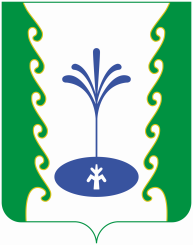 РЕСПУБЛИКА БАШКОРТОСТАН              АДМИНИСТРАЦИЯСЕЛЬСКОГО ПОСЕЛЕНИЯ БУРЛИНСКИЙ СЕЛЬСОВЕТМУНИЦИПАЛЬНОГО РАЙОНАГАФУРИЙСКИЙ РАЙОН№ ппНаименование мероприятияСрок исполненияСрок исполненияИсполнителиДополнительные доходы от реализации мероприятий комплексного плана по годам, тыс. руб.Дополнительные доходы от реализации мероприятий комплексного плана по годам, тыс. руб.Дополнительные доходы от реализации мероприятий комплексного плана по годам, тыс. руб.Дополнительные доходы от реализации мероприятий комплексного плана по годам, тыс. руб.Дополнительные доходы от реализации мероприятий комплексного плана по годам, тыс. руб.Дополнительные доходы от реализации мероприятий комплексного плана по годам, тыс. руб.Дополнительные доходы от реализации мероприятий комплексного плана по годам, тыс. руб.Дополнительные доходы от реализации мероприятий комплексного плана по годам, тыс. руб.Дополнительные доходы от реализации мероприятий комплексного плана по годам, тыс. руб.№ ппНаименование мероприятияСрок исполненияСрок исполненияИсполнители.........123346666678881Общие мероприятия по увеличению поступлений налоговых и неналоговых доходов консолидированного бюджета муниципального района Гафурийский район Республики Башкортостан до 2020 года (далее – комплексный план)1.1Мониторинг поступления налоговых и неналоговых доходов в консолидированный бюджет муниципального района Гафурийский район Республики БашкортостанежемесячноежемесячноАСП Бурлинский сельсовет МР Гафурийский район РБ, МРИ ФНС России №3 по РБ
(по согласованию)1.2Оценка налогового потенциала территории муниципального района Гафурийский район Республики Башкортостан на основе налоговой нагрузки по видам экономической деятельностиежегодноежегодноАСП Бурлинский сельсовет МР Гафурийский район РБ,  по согласованию: МРИ ФНС России №3 по РБ-1.3анализ выполнения главными администраторами доходов бюджетного плана мобилизации налогов, сборов и иных обязательных платежей в бюджет муниципального района Гафурийский район Республики БашкортостанежеквартальноежеквартальноАСП Бурлинский сельсовет МР Гафурийский район РБ,----------1.4Оценка показателей эффективности деятельности органов исполнительной власти и органов местного самоуправления муниципального района Гафурийский район Республики Башкортостан по поступлениям доходов в бюджетежеквартальноежеквартальноАСП Бурлинский сельсовет МР Гафурийский район РБ,----------1.5Подготовка и проведение заседаний Межведомственной комиссии по вопросам увеличения доходного потенциала, поступления налоговых и неналоговых доходов бюджета муниципального района Гафурийский район Республики Башкортостан и бюджетов сельских поселенийежемесячноежемесячноАСП Бурлинский сельсовет МР Гафурийский район РБ,1,01,01,01,01,01,01,01,01,01.6Формирование оперативного плана поступлений в бюджет на базе информации, представленной крупнейшими налогоплательщиками, и на основе кассового планапостояннопостоянноАСП Бурлинский сельсовет МР Гафурийский район РБ,----------1.7Оценка влияния изменений бюджетного и налогового законодательства и других факторов на формирование бюджетапо мере необходимостипо мере необходимостиАСП Бурлинский сельсовет МР Гафурийский район РБ,----------1.8Осуществление мероприятий по погашению задолженности по налоговым и неналоговым доходампостояннопостоянноАСП Бурлинский сельсовет МР Гафурийский район РБ, 1.9Проведение мероприятий по снижению сумм невыясненных поступлений и недопущению их роста, своевременному уточнению невыясненных поступленийежемесячноежемесячноАСП Бурлинский сельсовет МР Гафурийский район РБ, ----------1.10Проведение оценки эффективности предоставленных (планируемых к предоставлению) налоговых льгот и ставок налогов, установленных решениями СоветовежегодноежегодноАСП Бурлинскийсельсовет МР Гафурийский район РБ,2Налог на доходы физических лицНалог на доходы физических лицНалог на доходы физических лицНалог на доходы физических лицНалог на доходы физических лиц22222217172.1Активизация работы межведомственных комиссий по вопросам увеличения доходного потенциала бюджета муниципального района Гафурийский район РБАктивизация работы межведомственных комиссий по вопросам увеличения доходного потенциала бюджета муниципального района Гафурийский район РБежеквартальноежеквартальноАСП Бурлинский сельсовет МР Гафурийский район РБ,555555552.2Проведение мероприятий по погашению задолженности по налогу на доходы физических лицПроведение мероприятий по погашению задолженности по налогу на доходы физических лицежеквартальноежеквартальноФинансовое управление,
по согласованию: МРИ ФНС России №3 по РБ,
АСП Бурлинский сельсовет МР Гафурийский район РБ,2.3Принятие мер по расширению налогооблагаемой базы по налогу на доходы физических лиц за счет развития производства и создания новых рабочих местПринятие мер по расширению налогооблагаемой базы по налогу на доходы физических лиц за счет развития производства и создания новых рабочих местежегодноежегодноФинансовое управление, АСП Бурлинский сельсовет МР Гафурийский район РБ,12121212121212122.4Подготовка и проведение заседаний Межведомственной комиссии по вопросам погашения просроченной задолженности по заработной плате руководителей предприятий и организацийПодготовка и проведение заседаний Межведомственной комиссии по вопросам погашения просроченной задолженности по заработной плате руководителей предприятий и организацийпо мере необходимости, но не реже двух раз в годпо мере необходимости, но не реже двух раз в годОтдел труда и социальной защиты населения, АСП Бурлинский сельсовет МР Гафурийский район РБ---------3Налоги на совокупный доходНалоги на совокупный доходНалоги на совокупный доходНалоги на совокупный доход22223.1Проведение анализа установленного размера потенциального возможного годового дохода по видам предпринимательской деятельности по патентной системе налогообложенияПроведение анализа установленного размера потенциального возможного годового дохода по видам предпринимательской деятельности по патентной системе налогообложенияпостоянноФинансовое управление, МРИ ФНС России №3 по РБ
(по согласованию)-----3.2Организация работы по выявлению и пресечению фактов осуществления предпринимательской деятельности без регистрацииОрганизация работы по выявлению и пресечению фактов осуществления предпринимательской деятельности без регистрациипостоянноОтдел МВД РБ,
МРИ ФНС России №3 по РБ
(по согласованию), АСП Бурлинский сельсовет МР Гафурийский район РБ3.3Проведение оценки эффективности налоговых ставокПроведение оценки эффективности налоговых ставокежегодноФинансовое управление, МРИ ФНС России №3 по РБ
(по согласованию)3.4Проведение мероприятий по сокращению задолженности по налогам на совокупный доход.Проведение мероприятий по сокращению задолженности по налогам на совокупный доход.4Налоги на имуществоНалоги на имуществоНалоги на имуществоНалоги на имущество353535354.1Мониторинг своевременности и полноты уплаты имущественных налоговМониторинг своевременности и полноты уплаты имущественных налогов4 квартал  текущего годапо согласованию: МРИ ФНС России №3 по РБ,
АСП Бурлинский сельсовет МР Гафурийский район РБ----4.2Проведение мероприятий по сокращению задолженности по имущественным налогамПроведение мероприятий по сокращению задолженности по имущественным налогамв течение годапо согласованию: МРИ ФНС России №3 по РБ,
АСП Бурлинский сельсовет МР Гафурийский район РБ353535354.3Проведение сверки информации о недвижимом имуществе, содержащейся в базах данных налоговых органов и Управления Федеральной службы государственной регистрации, кадастра и картографии по Республике БашкортостанПроведение сверки информации о недвижимом имуществе, содержащейся в базах данных налоговых органов и Управления Федеральной службы государственной регистрации, кадастра и картографии по Республике Башкортостанв течение годапо согласованию: МРИ ФНС России №3 по РБ,
Управление Росреестра по РБ-----4.4Проведение мероприятий по привлечению юридических и физических лиц, которым предоставлены земельные участки, находящиеся в государственной и муниципальной собственности, к своевременной регистрации прав на указанные земельные участкиПроведение мероприятий по привлечению юридических и физических лиц, которым предоставлены земельные участки, находящиеся в государственной и муниципальной собственности, к своевременной регистрации прав на указанные земельные участкив течение годаКУС МЗИО РБ по Гафурийскому району,
по согласованию: МРИ ФНС России №3 по РБ,
Управление Росреестра по РБ, ТУ Росимущества в РБ, АСП Бурлинский сельсовет МР Гафурийский район РБ-----4.5Проведение мероприятий налогового контроля и доначисление налога по их результатамПроведение мероприятий налогового контроля и доначисление налога по их результатамв течение годаМРИ ФНС России №3 по РБ
(по согласованию)-----4.6Передача в налоговые органы сведений о фактах использования не по целевому назначению (неиспользования по целевому назначению) земель сельскохозяйственного назначения или земель в составе зон сельскохозяйственного использования в населенных пунктах, предназначенных для сельскохозяйственного производства, и последующее использование полученных сведений для администрирования земельного налогапостояннопо согласованию: Управление Росреестра по РБ, администрация муниципального района, МРИ УФНС России №3 по РБ,
Управление Россельхознадзора по РБ----------4.7Организация работы комиссий по легализации объектов налогообложенияв течение годапо согласованию: МРИ ФНС России №3 по РБ,
администрация муниципального района ----------4.8Проведение выездных приемов граждан в отдаленных населенных пунктах района в целях приема от населения заявлений на государственную регистрацию прав, информирования граждан о порядке исчисления и уплаты имущественных налогов и о порядке регистрации прав собственности при содействии органов местного самоуправленияв течение годапо согласованию: МРИ ФНС России №3 по РБ,
отдел Росреестра по РБ, филиал ФГБУ "ФКП Росреестра" по РБ, АСП Бурлинский сельсовет МР Гафурийский район РБ2222224.9Проведение выездных семинаров-совещаний с юридическими лицами в отдаленных населенных пунктах района в целях разъяснения порядка исчисления и уплаты налогов на имущество и порядка регистрации прав собственностив течение годапо согласованию: МРИ ФНС России №3 по РБ,
отдел  Росреестра по РБ, АСП Бурлинский сельсовет МР Гафурийский район РБ----------4.10Проведение разъяснительной работы по применению налогового законодательства, законодательства по земельно-имущественным отношениям, в том числе с использованием интернет-сервисов, действующих в этих целяхв течение годаФинансовое управление, КУС МЗИО РБ по Гафурийскому району,
по согласованию: МРИ ФНС России №3 по РБ,
отдел Росреестра по РБ----------4.11Проведение оценки эффективности налоговых льгот (пониженных ставок по налогам) на территории Гафурийского района Республики Башкортостанв течение годаФинансовое управление,
по согласованию: МРИ ФНС России №3 по РБ,
администрация муниципального района----------4.12Использование программного обеспечения «Анализ имущественных налогов» в целях проведения анализа состояния налоговой базы по земельному налогу и налогу на имущество физических лиц и проведения оценки эффективности налоговых льгот в течение годапо согласованию: МРИ ФНС России №3 по РБ, АСП Бурлинский сельсовет МР Гафурийский район РБ----------4.13продолжение межведомственного взаимодействия по передаче сведений органам местного самоуправления об объектах недвижимого имущества и фактах владения имив течение годапо согласованию: Отдел управления Росреестра по РБ, филиал ФГБУ "ФКП Росреестра" по РБ, администрация муниципального района, КУС МЗИО РБ по Гафурийскому району4.14проведение разъяснительной работы по налогообложению  имущества от кадастровой стоимостив течение годаФинансовое управление, отдел экономики, КУС МЗИО РБ по Гафурийскому району,
по согласованию: МРИ ФНС России №3 по РБ,
Отдел управления Росреестра по РБ, администрация муниципального района----------4.15проведение детального анализа состояния налоговой базы с целью уточнения ставок по налогу на имущество физических лиц исходя из кадастровой стоимости, размеров налоговых вычетов, льготных категорий налогоплательщиков, в отношении которых применяется вычетв течение годаадминистрация муниципального района (по согласованию)----------4.16Передача в налоговые органы сведений о выданных разрешениях на ввод объектов капитального строительства в эксплуатацию для использования полученных сведений при администрировании имущественных налоговв течение годаУправление Росреестра по РБ, администрация муниципального района, МРИ ФНС России №3 по РБ (по согласованию)
4.17Передача в налоговые органы сведений о земельных участках, приобретенных (предоставленных) в собственность физическими и юридическими лицами на условиях осуществления на них жилищного строительства, и построенных на них объектах недвижимости для использования полученных сведений при исчислении земельного налога с применением повышающих коэффициентов, установленных пунктами 15,16 статьи 396 Налогового кодекса Российской Федерациив  течение годаУправление Росреестра по РБ, МРИ ФНС России №3 по РБ (по согласованию)4.18Передача в налоговые органы сведений о земельных участках, приобретенных (предоставленных) в собственность физическими и юридическими лицами на условиях осуществления на них жилищного строительства, и построенных на них объектах недвижимости для использования полученных сведений  при исчислении земельного налога с применением повышающих коэффициентов, установленных пунктами 15,16 статьи 396 Налогового кодекса Российской Федерациив  течение годаУправление Росреестра по РБ, МРИ ФНС России №3 по РБ (по согласованию)4.19Передача в налоговые органы сведений о выданных разрешениях на индивидуальное жилищное строительство на земельных участках, приобретенных (предоставленных) в собственность физическими лицами для индивидуального жилищного строительства, в целях исчисления земельного налога в течение периода проектирования и строительства, превышающего десятилетний срок, с повышающим коэффициентом, установленным пунктом 16 статьи 396 Налогового кодекса Российской Федерациив  течение годаУправление Росреестра по РБ, МРИ ФНС России №3 по РБ (по согласованию)5Налог на добычу полезных ископаемыхНалог на добычу полезных ископаемыхНалог на добычу полезных ископаемых----------5.1Контроль за организацией добычи на территории района нерудных строительных материалов, за эффективным функционированием системы лицензирования пользования участками недр местного значенияпостоянноМинэкологии РБ-------5.2Пресечение незаконного недропользования (включая песчано-гравийные смеси)постоянноМинэкологии РБ, отделы МВД России по Гафурийскому району РБ, АСП Бурлинский сельсовет МР Гафурийский район РБ (по согласованию)-------6Доходы от использования имущества, находящегося в государственной и муниципальной собственностиДоходы от использования имущества, находящегося в государственной и муниципальной собственностиДоходы от использования имущества, находящегося в государственной и муниципальной собственности6.1Организация работы по своевременному и полному поступлению в консолидированный бюджет района арендной платы за предоставленное в аренду муниципальное имущество, включая организацию претензионно-исковой работыв течение годаКУС МЗИО РБ по Гафурийскому району,
администрация муниципального района (по согласованию)6.2Осуществление мониторинга погашения задолженности по арендной плате за земельные участки, государственное и муниципальное имущество. Активизация работы межведомственных комиссий по вопросам, связанным с легализацией объектов налогообложения по указанному доходу, при администрации муниципального района Гафурийский район в течение годаКУС МЗИО РБ по Гафурийскому району,
администрация муниципального района (по согласованию)-------6.3Анализ арендных платежей в связи с актуализацией кадастровой стоимости земельных участковв течение годаКУС МЗИО РБ по Гафурийскому району,
администрация муниципального района (по согласованию)6.4Контроль за эффективным использованием государственного и муниципального имущественного комплексав течение годаКУС МЗИО РБ по Гафурийскому району,
администрация муниципального района (по согласованию)-------6.5Выявление неиспользуемого муниципального имущества для принятия мер по реализации или сдаче в аренду указанного имуществав течение годаКУС МЗИО РБ по Гафурийскому району,
администрация муниципального района (по согласованию)-------6.6Учет и анализ состояния земельных участков, собственность на которые не разграничена, и содействие органам местного самоуправления в осуществлении мер по эффективному распоряжению указанными земельными участкамив течение годаОтдел управления Росреестра по РБ (по согласованию), КУС МЗИО РБ по Гафурийскому району,
администрация муниципального района (по согласованию)-------6.7Принятие мер по максимальному приближению стоимости арендной платы за предоставление муниципального имущества в аренду к рыночным ценамежегодноКУС МЗИО РБ по Гафурийскому району,
администрация муниципального района (по согласованию)-------6.8Развитие муниципального земельного контроля для привлечения землепользователей, нарушивших земельное законодательство, к административной ответственностив течение годапо согласованию: администрация муниципального района, Отдел управления Росреестра по РБ-------6.9Продолжение осуществления мониторинга финансово-экономической деятельности муниципальных унитарных предприятий, в том числе расчетов с бюджетом, для принятия мер по повышению эффективности их деятельностив течение годаКУС МЗИО РБ по Гафурийскому району-------6.10Формирование сведений о результатах оценки целесообразности функционирования муниципальных унитарных предприятий в организационно-правовой форме унитарного предприятия Республики Башкортостан согласно приложению N 1ежегодноКУС МЗИО РБ по Гафурийскому району,
администрация муниципального района (по согласованию)-------7Доходы от продажи материальных и нематериальных активовДоходы от продажи материальных и нематериальных активовДоходы от продажи материальных и нематериальных активовДоходы от продажи материальных и нематериальных активовДоходы от продажи материальных и нематериальных активов7.1Организация работы по своевременному и полному поступлению в консолидированный бюджет доходов от продажи государственного имущества Республики БашкортостанОрганизация работы по своевременному и полному поступлению в консолидированный бюджет доходов от продажи государственного имущества Республики Башкортостанв течение годав течение годаКУС МЗИО РБ по Гафурийскому району8Штрафы, санкции, возмещение ущербаШтрафы, санкции, возмещение ущербаШтрафы, санкции, возмещение ущербаШтрафы, санкции, возмещение ущербаШтрафы, санкции, возмещение ущерба8.1Анализ поступлений денежных взысканий (штрафов) в бюджет муниципального района Гафурийский район Республики Башкортостан в разрезе главных администраторов доходов бюджетаАнализ поступлений денежных взысканий (штрафов) в бюджет муниципального района Гафурийский район Республики Башкортостан в разрезе главных администраторов доходов бюджетаежемесячноежемесячноФинансовое управление-------8.2Проведение анализа эффективности применения Кодекса Республики Башкортостан об административных нарушенияхПроведение анализа эффективности применения Кодекса Республики Башкортостан об административных нарушенияхв течение годав течение годаФинансовое управление, главные администраторы (администраторы)-------8.3Составление планов мероприятий по организации претензионной работы и передаче материалов в суд для принудительного взыскания задолженности по денежным взысканиям (штрафам)Составление планов мероприятий по организации претензионной работы и передаче материалов в суд для принудительного взыскания задолженности по денежным взысканиям (штрафам)ежегодноежегодноглавные администраторы (администраторы)